Translator / Editor / Proofreader / Copywriter / Subtitler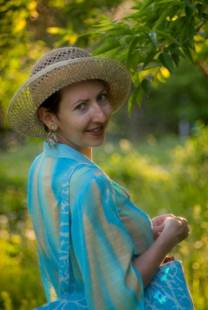 English / RussianRussian / EnglishElena Yurievna DoroshenkoWebsite: http://transtitling.com/kosynziana@gmail.comSkype – kosynzianaMobile: +7-923-114-21-47Novosibirsk, Russian Federation, GMT +7Education: Novosibirsk State Pedagogical University, 1994–1999, Faculty of Philology, Department of Psychology; Graduate School.Specialties: Philology, PsycholinguisticsTranslator’s experience: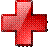 Biokvant Ltd. (Novosibirsk, http://vedapuls.ru, http://vedapulse.com) — Software for medical devices, April 2009 — May 2014Russian / English and English / Russian medical translator and interpreter (+ business correspondence, Skype consulting of English speaking clients, translations of articles), transcreator, author of the promotional and informational texts, literary editor and proofreader of articles on http://vedapuls.ru, content editor on http://vedapulse.com Freelance translator, September 2009 — April 2010, May 2014 till now Fields of Expertise: Medicine (including traditional: Ayurveda, TCM, ITM) and Health CarePharmaceuticals (registration dossiers, clinical trial protocols, drug safety reports, summaries of product characteristics (SPC), user manuals for pharmaceutical lab. & medical equipment, interfaces for pharmaceutical software, marketing brochures, IFUs, lab reports, packaging and labels, informed consents, patients diaries, questionnaires)End clients: Abbott Laboratories, Alcon, Allergan, AstraZeneca, Bausch & Lomb, Bayer, Biogen, BioMarin Pharmaceutical, Bio-Rad Laboratories, Boehringer-Ingelheim, Grieshaber, Johnson & Johnson, Lexicomp, LKK Health Products Group, Novartis, Novo Nordisk, Sandoz, STADA Arzneimittel, Teva PharmaceuticalsMedical instruments, devices, hardware and softwareEnd clients: Carl Zeiss AG, Varian Medical Systems, GE Healthcare, Bio-Rad Laboratories, LEH Pharma, Cerus Corporation, Leica Microsystems, BiokvantLife Sciences PsychologyEconomics / Marketing / HRPromotion / Advertising Journalism / LiteratureCinema (+ subtitling)Linguistics Philosophy / Religion / EsoteryMy published English to Russian translations: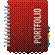 https://www.novartis.ru/news/media-releases/the-office-of-food-and-drug-administration-granted-the-right-to-prioritize-the-drug-zikadiahttps://www.novartis.ru/news/media-releases/novartis-received-the-positive-opinion-of-the-committee-on-medicinal-products My Russian to English translations can be found here: http://vedapulse.com/the-fundamental-principles-of-indo-tibetan-medicine-which-are-used-in-the-vedapulse-digital-pulse-diagnosishttp://vedapulse.com/cardiointervalography-simplifying-difficultieshttp://vedapulse.com/cardiointervalography-what-waves-narrate-abouthttp://vedapulse.com/the-vedapulse-digital-pulse-diagnosis-the-survey-of-the-functional-state-of-internal-organs-and-body-systemshttp://vedapulse.com/meaningful-analysis-of-the-surveys-the-first-step-estimating-the-value-of-vital-energyhttp://vedapulse.com/from-palpation-of-the-pulse-wave-to-the-cardiointervalography-or-the-next-step-in-the-development-of-pulse-diagnostic-technologieshttp://vedapulse.com/dhatuhttp://vedapulse.com/pancha-maha-bhuta http://vedapulse.com/twelve-main-meridians-in-traditional-chinese-medicine About myself: I learned foreign languages in my early childhood within the family (my mom was a teacher of German and English), then at the special school. Interest in languages had led me to the Philological Faculty of the Pedagogical University. After the graduating, I have become an expert of the Russian language. At the University, I also studied English, Italian and French from native speakers.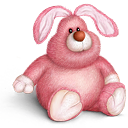 I graduated from the University with honors, and was invited to the graduate school without exams. First translations I did at the graduate school were my psycholinguistic articles.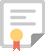  My work experience is wider than just translating, it also includes copywriting. In 2006, I had got into the media, where I had been professionally working for 10 years as a journalist, copywriter, literary editor, proofreader, advertising specialist, and a scriptwriter of promotional shows. My literacy in Russian is flawless as well as a sense of style, genre and language in general.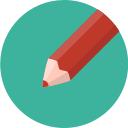 Few words about my experience:At the publishing house Epigraph (2010-2012) I took part in creation and editing of different advertising materials for newspapers Metropolis and Epigraph. Also I wrote articles in the field of popular psychology as one of my specialties is psychology. My published materials (which were written under the name of Elena Nesterova):ДЕТСКАЯ ТИРАНИЯ И ЭДИПОВ КОМПЛЕКСИГРОВАЯ ЗАВИСИМОСТЬ: ТРИ ШАГА ОТ СМЕХА ДО СУИЦИДАКак не сойти с ума в пробке на дорогеПсихолог подобен зеркалу, или Душевная сторона феноменов жизниШкольная жизнь: Короли и их капустаРодителям первоклассников: Адаптация к школеAt Biokvant LLC (2010-2014) I wrote and transcreated promotional and informational materials for social media. Examples:Почему сытое брюхо к учению глухо    https://www.facebook.com/notes/%D0%B5%D0%BB%D0%B5%D0%BD%D0%B0-%D0%B4%D0%BE%D1%80%D0%BE%D1%88%D0%B5%D0%BD%D0%BA%D0%BE/%D0%BF%D0%BE%D1%87%D0%B5%D0%BC%D1%83-%D1%81%D1%8B%D1%82%D0%BE%D0%B5-%D0%B1%D1%80%D1%8E%D1%85%D0%BE-%D0%BA-%D1%83%D1%87%D0%B5%D0%BD%D0%B8%D1%8E-%D0%B3%D0%BB%D1%83%D1%85%D0%BE/280046325479893/ (in Russian)Why a well-fed belly doesn't like to studyhttps://www.facebook.com/notes/%D0%B5%D0%BB%D0%B5%D0%BD%D0%B0-%D0%B4%D0%BE%D1%80%D0%BE%D1%88%D0%B5%D0%BD%D0%BA%D0%BE/why-a-well-fed-belly-doesnt-like-to-study/282693068548552/ (the same in English)Эксклюзивная диагностика для Перукуаhttps://www.facebook.com/notes/%D0%B2%D0%B5%D0%B4%D0%B0%D0%BF%D1%83%D0%BB%D1%8C%D1%81/%D1%8D%D0%BA%D1%81%D0%BA%D0%BB%D1%8E%D0%B7%D0%B8%D0%B2%D0%BD%D0%B0%D1%8F-%D0%B4%D0%B8%D0%B0%D0%B3%D0%BD%D0%BE%D1%81%D1%82%D0%B8%D0%BA%D0%B0-%D0%B4%D0%BB%D1%8F-%D0%BF%D0%B5%D1%80%D1%83%D0%BA%D1%83%D0%B0/686931864652164/ (in Russian)Роберт Свобода: Питта-дисбаланс или Тридоша?https://www.facebook.com/notes/%D0%B2%D0%B5%D0%B4%D0%B0%D0%BF%D1%83%D0%BB%D1%8C%D1%81/%D1%80%D0%BE%D0%B1%D0%B5%D1%80%D1%82-%D1%81%D0%B2%D0%BE%D0%B1%D0%BE%D0%B4%D0%B0-%D0%BF%D0%B8%D1%82%D1%82%D0%B0-%D0%B4%D0%B8%D1%81%D0%B1%D0%B0%D0%BB%D0%B0%D0%BD%D1%81-%D0%B8%D0%BB%D0%B8-%D1%82%D1%80%D0%B8%D0%B4%D0%BE%D1%88%D0%B0/697578973587453/ (in Russian)Измеряем Викрити... Где Пракрити?https://www.facebook.com/notes/%D0%B2%D0%B5%D0%B4%D0%B0%D0%BF%D1%83%D0%BB%D1%8C%D1%81/%D0%B8%D0%B7%D0%BC%D0%B5%D1%80%D1%8F%D0%B5%D0%BC-%D0%B2%D0%B8%D0%BA%D1%80%D0%B8%D1%82%D0%B8-%D0%B3%D0%B4%D0%B5-%D0%BF%D1%80%D0%B0%D0%BA%D1%80%D0%B8%D1%82%D0%B8/697582756920408/ (in Russian)Сердце расскажет о вас всё...https://www.facebook.com/notes/%D0%B2%D0%B5%D0%B4%D0%B0%D0%BF%D1%83%D0%BB%D1%8C%D1%81/%D1%81%D0%B5%D1%80%D0%B4%D1%86%D0%B5-%D1%80%D0%B0%D1%81%D1%81%D0%BA%D0%B0%D0%B6%D0%B5%D1%82-%D0%BE-%D0%B2%D0%B0%D1%81-%D0%B2%D1%81%D1%91/701214593223891/ (in Russian)Читаем рассказы сердца: Как вы справляетесь с трудностями?https://www.facebook.com/notes/%D0%B2%D0%B5%D0%B4%D0%B0%D0%BF%D1%83%D0%BB%D1%8C%D1%81/%D1%87%D0%B8%D1%82%D0%B0%D0%B5%D0%BC-%D1%80%D0%B0%D1%81%D1%81%D0%BA%D0%B0%D0%B7%D1%8B-%D1%81%D0%B5%D1%80%D0%B4%D1%86%D0%B0-%D0%BA%D0%B0%D0%BA-%D0%B2%D1%8B-%D1%81%D0%BF%D1%80%D0%B0%D0%B2%D0%BB%D1%8F%D0%B5%D1%82%D0%B5%D1%81%D1%8C-%D1%81-%D1%82%D1%80%D1%83%D0%B4%D0%BD%D0%BE%D1%81%D1%82%D1%8F%D0%BC%D0%B8/709034669108550/ (in Russian)Мужская и женская энергия в полярности пульса https://www.facebook.com/notes/%D0%B2%D0%B5%D0%B4%D0%B0%D0%BF%D1%83%D0%BB%D1%8C%D1%81/%D0%BC%D1%83%D0%B6%D1%81%D0%BA%D0%B0%D1%8F-%D0%B8-%D0%B6%D0%B5%D0%BD%D1%81%D0%BA%D0%B0%D1%8F-%D1%8D%D0%BD%D0%B5%D1%80%D0%B3%D0%B8%D1%8F-%D0%B2-%D0%BF%D0%BE%D0%BB%D1%8F%D1%80%D0%BD%D0%BE%D1%81%D1%82%D0%B8-%D0%BF%D1%83%D0%BB%D1%8C%D1%81%D0%B0/748592218486128/ (in Russian)Традиционное знание и новые технологии в постижении пульсаhttps://www.facebook.com/notes/%D0%B2%D0%B5%D0%B4%D0%B0%D0%BF%D1%83%D0%BB%D1%8C%D1%81/%D1%82%D1%80%D0%B0%D0%B4%D0%B8%D1%86%D0%B8%D0%BE%D0%BD%D0%BD%D0%BE%D0%B5-%D0%B7%D0%BD%D0%B0%D0%BD%D0%B8%D0%B5-%D0%B8-%D0%BD%D0%BE%D0%B2%D1%8B%D0%B5-%D1%82%D0%B5%D1%85%D0%BD%D0%BE%D0%BB%D0%BE%D0%B3%D0%B8%D0%B8-%D0%B2-%D0%BF%D0%BE%D1%81%D1%82%D0%B8%D0%B6%D0%B5%D0%BD%D0%B8%D0%B8-%D0%BF%D1%83%D0%BB%D1%8C%D1%81%D0%B0/749244071754276/ Evaluating Vikruti... Where is Prakruti?https://www.facebook.com/notes/vedapulse/evaluating-vikruti-where-is-prakruti/410307782432334/ (in English)Traditional knowledge and new technologies in the comprehension of the pulsehttps://www.facebook.com/notes/vedapulse/traditional-knowledge-and-new-technologies-in-the-comprehension-of-the-pulse/454282721368173/ (in English)At the Metropolitan publicity bureau (2014-2015) I worked as a PR-specialist and web content writer, took part in creating of advertising campaigns, wrote scripts for promotional shows — all for the Jilfond real estate agency. Examples:https://jilfond.ru/news/id/1622https://jilfond.ru/news/id/1621https://jilfond.ru/news/id/826https://jilfond.ru/news/id/828https://jilfond.ru/news/id/1202https://jilfond.ru/news/id/1209https://jilfond.ru/news/id/1215https://jilfond.ru/news/id/1233https://jilfond.ru/news/id/1251https://jilfond.ru/news/id/1271https://jilfond.ru/news/id/1284https://jilfond.ru/news/id/1309https://jilfond.ru/news/id/1312https://jilfond.ru/news/id/1320https://jilfond.ru/news/id/1333As a subtitler, I currently collaborate with Deluxe Media and SDI Media. Moreover, I make subtitles for webinars, promotional and corporative videos of different companies (e.g., medical and pharmaceutical). I love translating song lyrics, and examples of such translations are available on my website http://transtitling.com/mamma-mia.htm.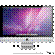 For translations, I use the CAT tools — SDL Trados 2017, MemoQ 8.7, Across, Memsource, Wordbee, and SmartCAT. Experienced PC user and web-surfer, permanently in Skype. In my routine work, I use Adobe Acrobat, Microsoft Excel, Microsoft Office Pro, Microsoft Word, and PowerPoint. For subtitling – Aegisub, VirtualDub.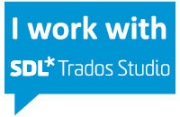 I feel responsibility for the work I do, and respect timelines. My work style is meticulous; I carefully process and verify all the information. I am a perfectionist and may give the finishing touches to the texts, so I can edit and proofread not only my own translations.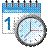 In addition, I have a basic knowledge of other foreign languages: German, French, Italian and Spanish. I hope someday they will become a part of my professional life. Already about a year, I have been studying Chinese for professional purposes.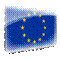 